Załącznik 2Awaria tablicy barwne paski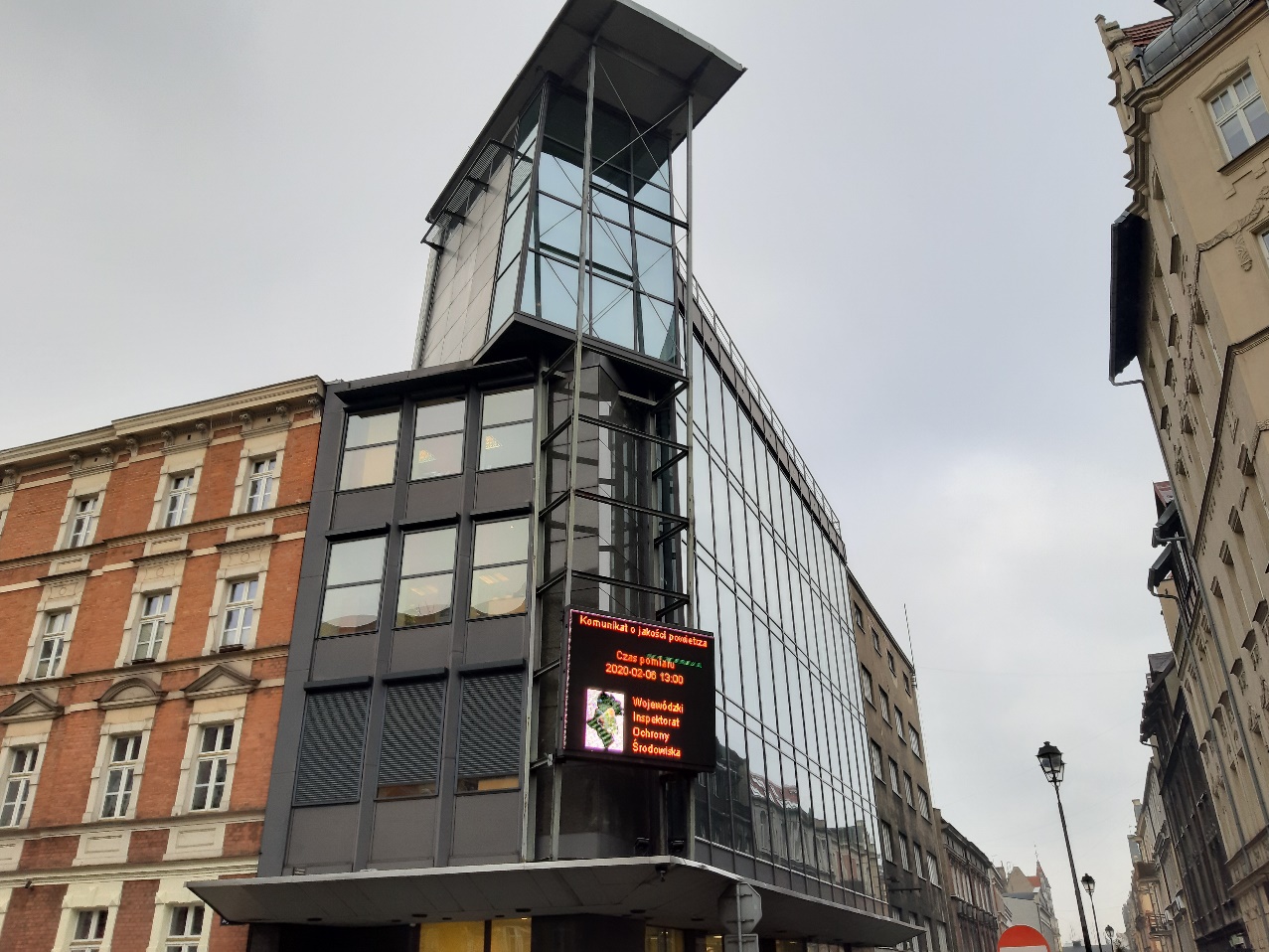 Tablica świetlna widok po ostatniej awarii (bieżący)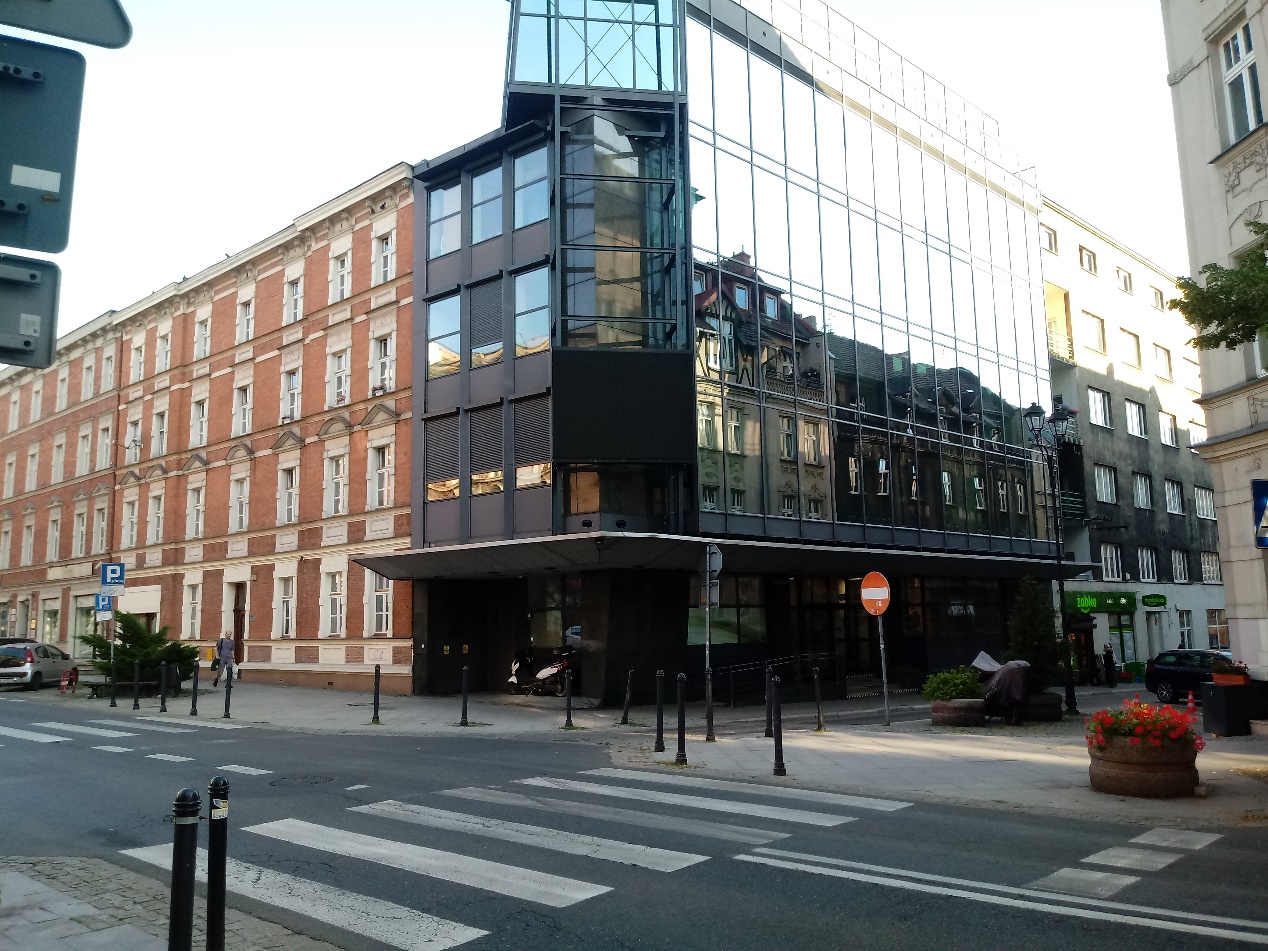 